2047  Kurban Kesim Fiyatları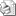 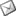 Sayı     : 2009/2047  İzmir Valiliği İl Kurban Hizmetleri Komisyon Kararı’nca İzmir İlinde belirlenen 2009 yılına ait kurban kesim fiyatları aşağıya çıkarılmıştır.Gereği bilgilerinize rica ederiz.Özcan KILKIŞ                                                                         Selahattin ARSLANGenel Sekreter                                                                             Başkan Vekili   *BAYRAMIN BİRİNCİ GÜNÜ       KÜÇÜKBAŞ KESİM (6 PARÇAYA BÖLÜNECEK)                              35 TL.       BÜYÜKBAŞ KESİM (7 VEYA 8 PARÇAYA BÖLÜNECEK)                140 TL.  *BAYRAMIN İKİNCİ VE DİĞER GÜNLERİ       KÜÇÜKBAŞ KESİM (6 PARÇAYA BÖLÜNECEK)                     30 TL       BÜYÜKBAŞ KESİM (7 VEYA 8 PARÇAYA BÖLÜNECEK)                120 TL.